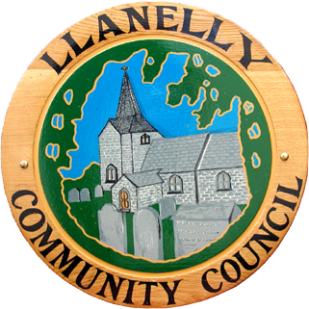 LLANELLY COMMUNITY COUNCILCOMMUNITY-LED PLAN 2023-29The Council is committed to developing a 5 year plan to improve the lives of the people within the community. The Plan is constrained by the level of precept, £100,000 a year at present, and the maintenance of public assets: Gilwern Community Centre; Gilwern and Clydach Playing Fields and Gilwern Public Toilets.The Plan will aim to improve lives in the following ways:By ensuring support for different generations. ensure here is support for different age groups.. provide opportunities to reduce social isolation and loneliness. improve intergenerational interaction. promote events and services for older people. provide engaging and stimulating activities for young     people. identify projects to enhance opportunities for the youngLocal Economy and Landscape. to continue to promote our community and what it has to offer tourism and heritage. to retain public toilets for the benefit of local residents and tourists. to improve the appearance of the villages. to keep cleaner streetsEnvironment and Climate Change. to reduce litter and encourage recycling. to support voluntary groups to improve environment. to enhance and promote biodiversity. to continue to maintain and enhance public spaces. to reduce dog foulingGILWERN. to continue to improve the Community Centre with climate change targets. to improve activities for all generations. to continue to improve play equipment in playing field and organise activities such as a park run. to work with other agencies to clear footpaths, improve towpath, tidy environment and encourage wildflower and tree planting, and allotments or community garden/orchardTo work with other agencies to improve local infrastructure through better bus stops, road signage, dealing with potholes and litterbins. to work with other agencies to improve community transport and active travel to school. to improve wellbeing by providing grants for activities; support for community groups and xxxxxxx services with communityMAESYGWARTHA. to provide grants for community activities. to work with outside agencies to improve vehicle movement through community. to develop a play area. to work with outside agencies to create a community food shop/library/activity centreCLYDACH. to improve the infrastructure in the park. to help develop activities in the park and the Hall. to work with outside agencies to create a community shop.to improve signage around communityLLANELLY HILL. to have a historical noticeboard and new community noticeboard. to support the proposed coordinator in developing community activities in particular with purchase of AV equipment. to work with outside agencies to improve playing field and youth activities. to improve planting at Memorial Garden. to work with outside agencies to improve road infrastructure and road management 